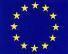 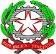 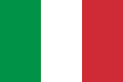 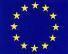 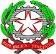 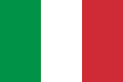 MIUR USR CALABRIA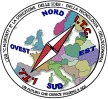 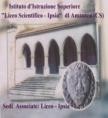 Distretto Scolastico n. 17 di Amantea (CS) ISTITUTO    DI ISTRUZIONE SUPERIORELicei : Scientifico – Scienze Umane – Scienze Applicate Istituto Professionale: OdontotecnicoIstituto Tecnico: Chimica, M. e.B. – Amm.Fin.Mar –Nautico - Mecc.Via S.Antonio – Loc. S.Procopio - 87032 AMANTEA (CS) Centralino   0982/ 41969 – Sito:www.iispoloamantea.edu.itE-mail: CSIS014008@istruzione.it Posta. Cert.: CSIS014008@pec.istruzione.itCodice Fiscale 86002100781Prot. n. 0004482  VI.9	Amantea, lì 23/08/2022.A tutto il personale docente;A tutto il personale ATA;Al Sito Web.OGGETTO: Consegna modulo autocertificazione sulla Sicurezza di base nei luoghi di lavoro D.Lgs. 81/08 , Addetti al Primo Soccorso, Antincendio - Attività di formazione previste dal D. Lgs. 81/08 e s.m.i. per il personale docente e ATA  in servizio. A.s. 2023 2024.La Dirigente ScolasticaVisto l’art. 25 del D.Lgs 165 del 2001;Visto il D.P.R. 275/99;Visti gli adempimenti di competenza previsti per le norme di Sicurezza nei luoghi di Lavoro art.18 commi 1,2 e 3 del D.Lgs 81/08Comunicaai Sigg. Docenti e Personale ATA Neoassunti, traferiti, in assegnazione provvisoria/utilizzazione presso questa Istituzione e comunque a tutto il personale scolastico con corsi sulla Sicurezza di base nei luoghi di lavoro D.Lgs 81/08 in possesso di attestati in scadenza/scaduti che, relativamente alla ricognizione del personale non ancora formato sui corsi in oggetto, dalla data odierna è disponibile sul sito della scuola nella sezione Sicurezza (andare in archivio storico dal sito scolastico  oppure digitare https://archivio.iispoloamantea.edu.it/ e aprire la cartella “Autocertificazione corsi sicurezza svolti as 2023 2024”) il modulo di autocertificazione (in allegato) relativo ad eventuali corsi di sicurezza di base D.Lgs 81/08 “Formazione in materia di sicurezza” (artt. 32 e 37 D.Lgs. 81/08 e D.Lgs. 106/09 e s.m.i.),  Addetti al Primo Soccorso, Antincendio espletati/da espletare, da inviare nel più breve tempo possibile all'indirizzo di posta elettronica sicurezza.poloamantea@iispoloamantea.edu.it oppure consegnarlo "brevi manu" allo Staff di presidenza o al prof.re Sellaro. Per la validità temporale dei corsi effettuati, si veda il relativo allegato. Eventuali ulteriori comunicazioni verranno rese note nelle medesime modalità.Si confida nella collaborazione di tutti e si ricorda che le misure di sicurezza da attivare sono riferibili a parametri di “Sicurezza Attiva”, così per come previsto e sono in capo a ciascun soggetto per la promozione della cittadinanza attiva.Si allega alla presente:Modulo di autocertificazione corsi sicurezza, scaricabile al seguente link.Il RSPP:Prof. Pasqualino Sellaro.La Dirigente Scolastica, Prof.ssa Angela De Carlo (Firma autografa sostituita a mezzo stampa ai sensi dell’art. 3 comma 2 D.lgs n° 39/93)